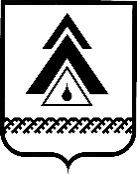 администрация Нижневартовского районаХанты-Мансийского автономного округа – ЮгрыПОСТАНОВЛЕНИЕОб итогах конкурса работников организаций района «Оказание первой помощи пострадавшим на производстве»В соответствии с постановлением администрации района от 11.03.2022     № 417 «О проведении конкурса работников организаций района «Оказание первой помощи пострадавшим на производстве», на основании протокола комиссии по организации, проведению и подведению итогов конкурса работников организаций района «Оказание первой помощи пострадавшим                      на производстве» от 7 июня 2022 года:1. Наградить дипломами победителя и призеров конкурса работников организаций района «Оказание первой помощи пострадавшим на производстве» согласно приложению.2. Контроль за выполнением постановления возложить на заместителя главы района по экономике и финансам Т.А. Колокольцеву.Глава района                                                                                        Б.А. СаломатинПриложение к постановлению администрации районаот 09.06.2022 № 1312Списокпобедителя и призеров конкурса работников организаций района «Оказание первой помощи пострадавшим на производстве»Наградить победителя и призеров конкурса работников организаций района «Оказание первой помощи пострадавшим на производстве»: дипломом 1 степени – Бондаренко Ольгу Петровну, ассистента по оказанию технической помощи бюджетного учреждения Ханты-Мансийского автономного округа – Югры «Нижневартовский районный комплексный центр социального обслуживания населения»;дипломом 2 степени – Булатову Диляру Рашитовну, специалиста по охране труда районного муниципального автономного учреждения «Межпоселенческий культурно-досуговый комплекс «Арлекино»;дипломом 3 степени – Рысаева Насыра Басыровича, слесаря-сантехника муниципального автономного учреждения «Спортивная школа Нижневартовского района».от 09.06.2022г. Нижневартовск№ 1312          